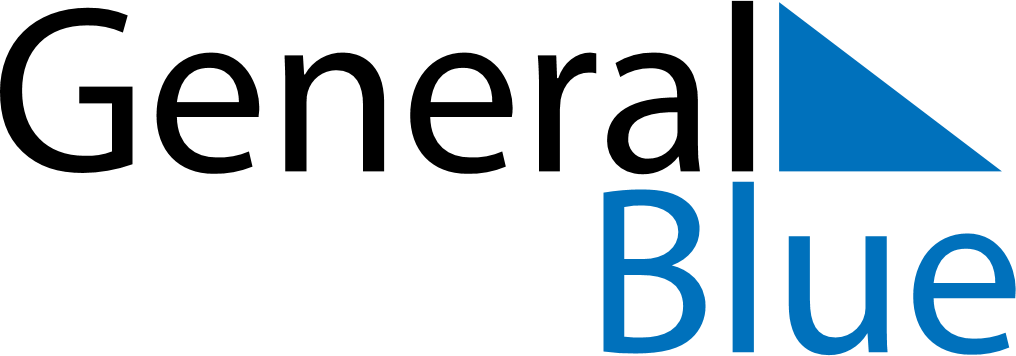 January 2019January 2019January 2019January 2019January 2019January 2019BeninBeninBeninBeninBeninBeninMondayTuesdayWednesdayThursdayFridaySaturdaySunday123456New Year’s Day78910111213Fête du Vodoun141516171819202122232425262728293031NOTES